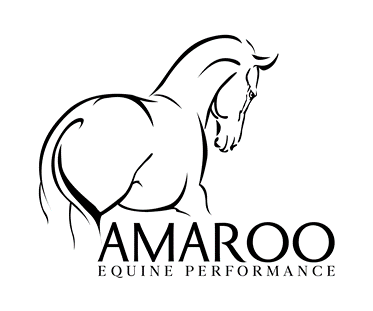 Prepare for Your Horse's MassageDevelop a game plan, or wing it—your call!  Some owners like to schedule with goals in mind; others are just curious to see what comes up in a loosely-framed session.  Either orientation is fine and will serve your horse well.Between regularly scheduled sessions, please take note of any changes in your horse’s behaviour, diet, mood, or performance.Whenever possible, scheduling during routine down-time hours (e.g. away from feeding times) will promote your horse's greatest relaxation during his massage.If you ride your horse prior to his/her session, please allow him/her ample time to cool down and dry off before I arrive.  Avoid bathing your horse or using coat polishers like ShowSheen® before his massage.  As long as he is dry and free of any major dirt clumps, he's ready to go.Please plan to allow approximately 45 minutes for your horse's massage. Initial sessions include discussions and static/dynamic observations that may cause the appointment to run longer.Ask questions! Please be in touch with me at any time if there's anything I can help explain or clarify about your horse's upcoming massage.